Об осуществлении закупки путем проведения электронного аукциона для муниципальных нужд администрации города Старица Старицкого района Тверской областиВ целях исполнения требований Федерального закона от 05.04.2013 № 44-ФЗ "О контрактной системе в сфере закупок товаров, работ, услуг для обеспечения государственных и муниципальных нужд", на основании постановления администрации Старицкого района от 14.01.2014 № 3 «Об определении Уполномоченного органа на определение поставщиков (подрядчиков, исполнителей) для заказчиков МО «Старицкий район» Тверской области» (с изменениями),Администрация Старицкого района Тверской области ПОСТАНОВЛЯЕТ:1. Отделу экономики и муниципальных закупок администрации Старицкого района (Чигарёва Л.И.) организовать определение поставщика способом аукцион в электронной форме (электронный аукцион) на заключение муниципального контракта на выполнение работ по строительству биологических очистных сооружений г. Старица на электронной площадке в сети Интернет: http://www.roseltorg.ru.2. Начальная (максимальная) цена контракта -  242 336 430.49 (двести сорок два миллиона триста тридцать шесть тысяч четыреста тридцать) рублей 49 копеек.3. Источники финансирования: Федеральный бюджет, Региональный бюджет Тверской области, бюджет МО «Городское поселение город Старица» Старицкого района Тверской области.4.  Контроль за выполнением настоящего постановления возложить на заместителя главы администрации Старицкого района О.Г. Лупик.5. Настоящее постановление вступает в силу со дня подписания и подлежит размещению в информационно-телекоммуникационной сети Интернет на официальном сайте Администрации Старицкого района Тверской области.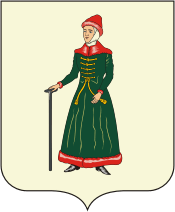 АДМИНИСТРАЦИЯ СТАРИЦКОГО РАЙОНА ТВЕРСКОЙ ОБЛАСТИПОСТАНОВЛЕНИЕ04.02.2022г.                                            г. Старица                                          № 53Глава Старицкого района С.Ю. Журавлев